La composition d’une rocheExpérience 2.1SciencePrésenté à Daniel BlaisPar Vicky M, Lyanne et SavanahESV 2016-10-07
But : identifier la biotite dans de la granite broyé.Hypothèse : Je suppose que la couleur de la granite est de couleur RoNB et que la couleur de la biotite est de couleur NBr donc la biotite sont les petites roche ( broyé )Matériel :Microscope ( ipod )Granite rose broyéEn minéraux rose, blanc et noirManipulation : Prendre en photo les roches de granite roses broyées et la grosse roche de granite. Résultats : Analyse : D’après nos résultats ça serait les petites roches qui serait de la biotiteConclusion : Mon hypothèse est vraie puisque la biotite est de couleur NBr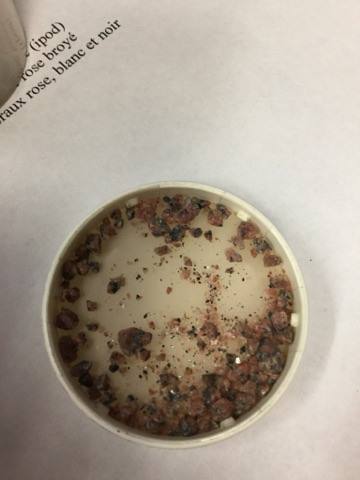 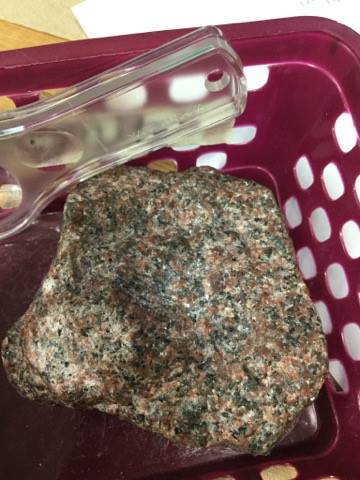 